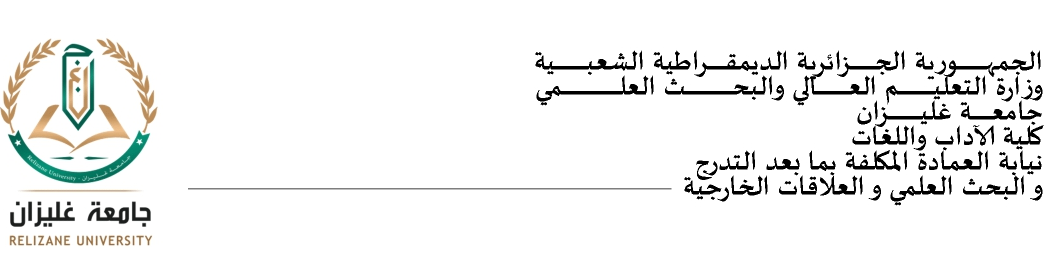 كلية: .........................                                                                                    مخبر: .......................قسم: .........................تقرير الإقامــة العلميـة قصيرة المدى ذات المستـوى العالـــي(أستاذ تعليم عالي، أستاذ محاضر( ب)، أستاذ محاضر(أ))1 المعني(ة):اللقـب والاسم:…………………………………………………………………………………………………………………….الرتبـة:……………………………………………………………………………………………………………………………..التخصص:………………………………………………………………………………………………………………………..المدة الممنوحة:…………………………………………………………………………………………………………………2 تصريح شرفي:أصرح بأنني قمت بتكويـن وتحسين المستوى  لمـدة:ابتداء من: ……………………………………………………………………… إلى: ....................................................................................................بـــ:(*)...............................................................................................................................................................................................دولـة............................................................................................................................................................................................التقريــــر Le Rapport         …………………………………………………………………………………………………………………………………………………………………………………………………………………………………………………………………………………………………………………………………………………………………………………………………………………………………………………………………………………………………………………………………………………………………………………………………………………………………………………………………………………………………………………………………………………………………………………………………………………………………………………………………………………………………………………………………………………………………………………………………………………………………………………………………………………………………………………………………………………………………………………………………………………………………………………………………………………………………………………………………………………………………………………………………………………………………………………………………………………………………………………………………………………………………………………………………………………………………………………………………………………………………………………………………………………………………………………………………………………………………………………………………………………………………………………………………………………………………………………………………………………………………………………………………………………………………………………………………………………………………………………………………………………………………………………………………………………………………………………………………………………………………………………………………………………………………………………………………………………………………………………………………………………………………………………………………………………إمضاء المعني(ة)ملاحظــة :يعاد إلى المصلحة التقرير عن الإقامة العلمية ذات المستوى العالي, مقرر الاستفادة من الإقامة العلمية ذات المستوى العالي مؤشر عليه من شرطة الحدود. ونسخة من جواز السفر